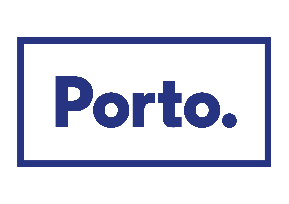 ANEXO BAcordo de ParceriaPROGRAMA DE CONSUMO VIGIADO DO MUNICÍPIO DO PORTO - ESPAÇO PARA CONSUMO VIGIADO AMOVÍVELACORDO ENTRE PARCEIROS PARA O DESENVOLVIMENTO DO PROJETO DENOMINADO: _________________________________________________________ (os considerandos abaixo devem integrar uma fundamentação geral e sintética do Acordo):Considerando que:. [XXXX];. [XXXX];os parceiros abaixo assinados comprometem-se a desenvolver em conjunto o projeto [nome do projeto], sujeito a aprovação pelo Município do Porto, através das Condições de Atribuição de Financiamento ao Programa de Consumo Vigiado do Município do Porto - Espaço para Consumo vigiado;é celebrado o presente acordo entre:[Nome da entidade], abreviadamente designada [acrónimo], com sede [morada completa], pessoa coletiva n.º [NIF], adiante designada como 1º Outorgante, legalmente representada por [Nome do Representante Legal da Entidade], na qualidade de [Cargo/Função], que assume a coordenação da parceria, à qual é atribuída a designação de entidade gestora;e[Nome da entidade], abreviadamente designada [acrónimo], com sede [morada completa], pessoa coletiva n.º [NIF], adiante designada como 2º Outorgante, legalmente representada por [Nome do Representante Legal da Entidade], na qualidade de [Cargo/Função];e[Nome da entidade], abreviadamente designada [acrónimo], com sede [morada completa], pessoa coletiva n.º [NIF], adiante designada como 3º Outorgante, legalmente representada por [Nome do Representante Legal da Entidade], na qualidade de [Cargo/Função];(NOTA: acrescentar tantos outorgantes, quanto o número de parceiros até ao montante máximo definido)O presente acordo entre parceiros, doravante designado de acordo, rege-se pelas seguintes cláusulas:CLAÚSULA PRIMEIRA(Objeto)O presente acordo tem por finalidade:. [XXXX];  [XXXX];CLAÚSULA SEGUNDA(Fundamento da Parceria)1. O perfil das entidades signatárias do presente acordo encontra-se sintetizado no Anexo I, tendo em vista a prossecução das finalidades descritas na cláusula anterior. 2. Ao trabalharem em conjunto para o desenvolvimento das atividades abaixo indicadas, os parceiros reconhecem que contribuem para o projeto nos termos descritos no quadro seguinte:3. Para a implementação das atividades previstas no número anterior, os parceiros terão direito a receber os valores estimados no quadro seguinte, por entidade envolvida, nos termos apresentados na respetiva candidatura: CLAÚSULA TERCEIRA(Obrigações da Entidade Gestora)A entidade gestora do projeto, a [Nome da Entidade gestora] assume as seguintes responsabilidades específicas:. Assinar o Contrato com o Município do Porto, os pedidos de pagamento e demais documentos a apresentar ao Município do Porto;. Assegurar a articulação com o Município do Porto, a Comissão de Implementação, Avaliação e Acompanhamento do Programa e com as várias entidades parceiras;. Organizar o processo técnico e contabilístico;. Garantir que as despesas foram efetivamente incorridas; . Assegurar o fornecimento de elementos necessários às atividades de monitorização e de avaliação da implementação da operação;. Assegurar a divulgação e o cumprimento das recomendações que lhe sejam comunicadas pelo Município do Porto ou pela Comissão de Implementação, Avaliação e Acompanhamento do Programa;. Prestar toda a informação e facultar todos os elementos que lhe sejam solicitados; . Garantir o pleno cumprimento dos requisitos em matéria de informação e publicidade do projeto, informando os potenciais destinatários e o público em geral sobre os apoios concedidos ao abrigo do Programa. CLAÚSULA QUARTA(Obrigações dos Parceiros)No âmbito do presente acordo todos os outorgantes/parceiros, enquanto entidades beneficiárias do projeto, devem:. Garantir que cumprem e que vão cumprir as obrigações previstas nas condições de atribuição do financiamento bem como no Contrato a assinar;. Ter conhecimento que, caso o projeto seja aprovado, à entidade gestora cabe a respetiva coordenação e representação junto da entidade financiadora e da Comissão de Implementação, Avaliação e Acompanhamento do Programa;. Declarar a veracidade dos dados descritos no acordo;. Declarar não ter submetido a financiamento nem terem recebido qualquer outro financiamento para a realização das ações abrangidas pelo presente projeto;. Declarar ter capacidade operacional e financeira para levar a cabo o programa de trabalhos previsto; . Colaborar com a entidade gestora do projeto para garantir as obrigações subjacentes ao contrato, fornecendo-lhe toda a informação e documentação necessária para a sua execução; . Comprometer-se a proceder ao ajustamento do acordo, em caso de saída ou entrada de novos parceiros ou eventual revisão do Acordo, se necessário;. Declarar a sua responsabilidade solidária no âmbito da execução do projeto, assumindo, na proporção acordada entre as partes, eventuais reposições ou não elegibilidades financeiras.CLAÚSULA QUINTA(Resultados a Contratualizar)Os parceiros do projeto comprometem-se a contribuir para o cumprimento das metas de realização e resultado da operação que forem contratualizadas.CLAÚSULA SEXTA(Modo de Funcionamento da Parceria)De forma a cumprir os objetivos, plano de atividades e metas propostas, os parceiros do projeto comprometem-se ainda a:. Adotar os mecanismos de articulação entre parceiros;. Reportar ao Município do Porto e à Comissão o nível de cumprimento das atividades previstas, eventuais desvios e, se necessário, a recalendarização das atividades, nos termos definidos por estas. [XXXX];CLAÚSULA SÉTIMA(Vigência)O presente acordo produz efeitos após a assinatura pelos representantes das partes que o outorgam e vigorará pelo tempo de duração do projeto, caso o mesmo seja aprovado pelo Município do Porto, sem prejuízo da obrigatoriedade de manutenção, pelo prazo legal, dos documentos relativos aos apoios financeiros concedidos e aos controlos efetuados.CLAÚSULA OITAVA(Disposições Finais)As omissões ao presente Acordo serão oportunamente analisadas e resolvidas pelas partes envolvidas.O presente documento é elaborado em número igual ao dos Outorgantes que o subscrevem.____________, ____ de _____________de 202__O PRIMEIRO OUTORGANTE          O SEGUNDO OUTORGANTE           O TERCEIRO OUTORGANTE(nome da entidade)                           (nome da entidade)                              (nome da entidade)Cargo				      Cargo				Cargo__________________________________________        _________________________(nome do representante legal)  (nome do representante legal) (nome do representante legal)(acrescentar outorgantes em função do número de parceiros envolvidos)ENQUADRAMENTO DA ENTIDADE (constituição/estatutos):Anexo II PARCEIROSBREVE DESCRIÇÃO DAS ATIVIDADES DE CADA PARCEIROPRINCIPAIS CONTRIBUTOS PARA O PROJETO1º outorgante2º outorgante3º outorganten. outorganteParceiro Custo estimado (€) 1º outorgante [XXXX]2º outorgante [XXXX]3º outorgante [XXXX]n. outorgante [XXXX]Total [XXXX]ANEXO I  – Ficha Sintética dos ParceirosIDENTIFICAÇÃO DA ENTIDADE E PESSOA DE CONTACT0ANEXO I  – Ficha Sintética dos ParceirosIDENTIFICAÇÃO DA ENTIDADE E PESSOA DE CONTACT0ANEXO I  – Ficha Sintética dos ParceirosIDENTIFICAÇÃO DA ENTIDADE E PESSOA DE CONTACT0Entidade:Entidade:Entidade:Morada:Morada:Morada:Telefone:Email:WebsitePessoa de contacto:Pessoa de contacto:Pessoa de contacto:Cargo:Telefone:Email:CONTRIBUTO DO PARCEIRO PARA O PROJETO (grau de especialização do parceiro - contributos técnico e científicos)PORTFÓLIO (principais projetos que evidenciam a experiência anterior no âmbito das funções a desenvolver na operação)COMPLEMENTARIDADE (em que medida as funções do parceiro são complementares às dos outros parceiros)Descrição dos mecanismos de articulação entre parceiros (plataforma colaborativa de comunicações; periodicidade das reuniões; metodologias e instrumentos de intervenções; processo de tomada de decisão; meios e datas de disseminação; planeamento, acompanhamento e avaliação das ações; etc.)